A-LEVEL PAPER 2 PP13 MS1.[6][6]2.[8][8]3.[7][7]4.[9][9]5.[11][11]6.(b) 1 (allow C2H5)[17][17]7.[15][15]8.[13]9.[12]10.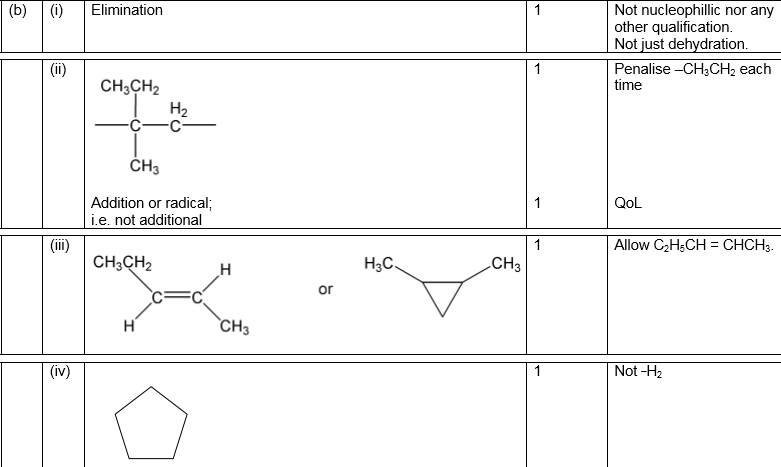 [7]